Затверджено:рішенням чергової __ сесії Боярської міської ради VIII скликаннявід ________ 2024 року № ________ПРОЄКТАНТИКОРУПЦІЙНА ПРОГРАМАБоярської міської ради на 2024 - 2025 роки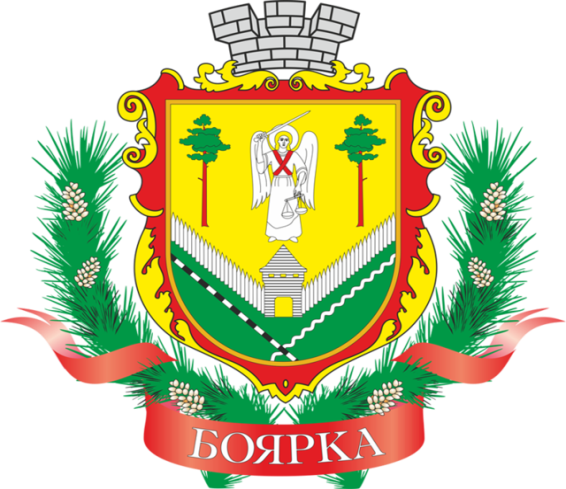 м. Боярка2024 рікІ. ЗАГАЛЬНА ХАРАКТЕРИСТИКА АНТИКОРУПЦІЙНОЇ ПРОГРАМИІІ. ЗАСАДИ АНТИКОРУПЦІЙНОЇ ПОЛІТИКИ БОЯРСЬКОЇ МІСЬКОЇ РАДИЦією Антикорупційної програмою Боярської міської ради на 2024-2025 роки (далі – Антикорупційна програма) Боярська міська рада, усвідомлюючи відповідальність за утвердження цінностей верховенства права та доброчесності, прагнучи вирішувати питання місцевого значення в межах Конституції і законів України, дбаючи про зміцнення авторитету служби в органах місцевого самоврядування, проголошує, що міський голова, депутати та депутатки Боярської міської ради, її виконавчий комітет, виконавчі органи, посадові особи та працівники, керівники юридичних осіб публічного права у своїй діяльності, а також у правовідносинах із органами державної влади, органами місцевого самоврядування, іншими юридичними та фізичними особами керуються принципом нульової толерантності до корупції у будь-яких її формах та проявах і вживають (вживатимуть) всіх заходів щодо запобігання, виявлення та протидії корупції, передбачених законодавством, та цією Антикорупційною програмою.	Боярська міська рада заявляє про свою принципову позицію та засуджує корупцію як незаконний та неетичний спосіб ведення діяльності.2.1 Мета прийняття Антикорупційної програмиМетою Антикорупційної програми є досягнення суттєвого прогресу в запобіганні та протидії корупції, забезпечення злагодженості та системності антикорупційної діяльності Боярської міської ради з Київською обласною військовою адміністрацією, Київською обласною радою, Київською військовою адміністрацією, Фастівською районною радою, Фастівською районною державною адміністрацією, спеціально уповноваженими суб’єктами у сфері протидії корупції, комунальними підприємствами, установами, закладами, депутатами і депутатками Боярської міської ради, громадськими об’єднаннями та засобами масової інформації, а також належного процесу післявоєнного відновлення місцевого самоврядування у Боярській міській територіальній громаді.Ця Антикорупційна програма встановлює комплекс заходів (правил, стандартів, процедур) щодо запобігання, виявлення та протидії корупції в діяльності Боярської міської ради.Заходи щодо запобігання, виявлення та усунення або мінімізації корупційних ризиків визначаються пріоритетними у діяльності Боярської міської ради.Ця Антикорупційна програма є обов’язковою для виконання міським головою, заступниками міського голови, старостами старостинських округів, депутатами та депутатками міської ради, посадовими особами юридичних осіб публічного права, посадовими особами усіх рівнів виконавчого комітету і виконавчих органів Боярської міської ради, працівниками та особами, які проходять навчання (стажування) у Боярській міській раді.Ця Антикорупційна програма є обов’язковою для виконання підвідомчими Боярській міській раді комунальними підприємствами, установами та закладами.Ця Антикорупційна програма застосовується у всіх сферах діяльності Боярської міської ради, у тому числі у відносинах з органами державної влади, органами місцевого самоврядування, юридичними та фізичними особами.Цільовою групою Антикорупційної програми є міський голова, депутати та депутатки Боярської міської ради, посадові особи виконавчого комітету і виконавчих органів Боярської міської ради, працівники та особи, які проходять навчання (стажування) у Боярській міській раді, посадові особи юридичних осіб публічного права.Бенефіціари Антикорупційної програми, які в довготривалій перспективі можуть отримати вигоду від реалізації програми, є мешканці Боярської міської територіальної громади.Цю Антикорупційну програму затверджено рішенням Боярської міської ради після її обговорення з посадовими особами, працівниками та депутатами, депутатками Боярської міської ради, представниками громадськості.Текст цієї Антикорупційної програми наявний у постійному відкритому доступі для працівників, посадових осіб, а також для громадськості.2.2 Принципи антикорупційної політики Боярської міської ради та стратегічні пріоритети (цілі) діяльності Принципи антикорупційної політики Боярської міської ради спрямовані на досягнення належного рівня виконання міською радою своїх функцій в інтересах громади за рахунок налагодження ефективної системи запобігання та протидії корупції.При розробленні Антикорупційної програми враховані наступні принципи антикорупційної політики:оптимізація функцій міської ради, реалізація чого передусім передбачає усунення дублювання повноважень різними виконавчими органами та запровадження належних процедур, які мінімізуватимуть відповідні корупційні ризики;прозорість діяльності та відкриття даних Боярської міської ради, як основа для мінімізації корупційних ризиків у її діяльності;створення зручних та законних способів задоволення потреб фізичних і юридичних осіб;забезпечення невідворотності юридичної відповідальності за корупційні та пов’язані з корупцією правопорушення, що створює додатковий стримувальний ефект для всіх суб’єктів правовідносин;формування суспільної нетерпимості до корупції, утвердження культури доброчесності та поваги до верховенства права.	Загальна відомча політика щодо запобігання та протидії корупції у Боярській міській раді ґрунтується на принципах законності, прозорості, доступності, неупередженості, доброчесності, політичної нейтральності, толерантності, дотримання етичних норм, раціонального та ефективного використання бюджетних коштів.2.3 Проблеми, на розв’язання яких спрямована Антикорупційна програма, та очікувані результати її реалізації Опис проблем, очікувані стратегічні результати виконання Антикорупційній програми, а також показники (індикатори) їх досягнення наведено у Реєстрі ризиків, додаток 2 до цієї Антикорупційної програми.2.4 Завдання міського голови, депутатів та депутаток міської ради, посадових осіб юридичних осіб публічного права, уповноваженого підрозділу, відповідальних осіб та інших працівників у запобіганні та протидії корупції в Боярській міській раді2.4.1 Відповідальне лідерство та доброчесність	Міський голова, заступники міського голови, старости старостинських округів, депутати та депутатки міської ради, посадові особи юридичних осіб публічного права, посадові особи усіх рівнів виконавчого комітету, виконавчих органів Боярської міської ради, беруть на себе зобов’язання особистим прикладом етичної поведінки формувати у працівників нульову толерантність до корупції, демонструвати лідерство та відповідальність стосовно:дотримання вимог антикорупційного законодавства;забезпечення належного впровадження, ефективного функціонування, періодичного аналізу, своєчасного перегляду та удосконалення системи запобігання та протидії корупції з метою належного реагування на корупційні ризики в діяльності Боярської міської ради та підпорядкованих їй комунальних підприємствах, установах та закладах;поширення культури нульової толерантності до корупції у всіх сферах діяльності Боярської міської ради;функціонування уповноваженого підрозділу (особи) з питань запобігання та виявлення корупції (далі – уповноважений підрозділ (особа);визначення відповідальних осіб за запобігання корупції у діяльності юридичної особи;сприяння виконанню уповноваженим підрозділом (особою) завдань та функцій, передбачених Законом України «Про запобігання корупції» (далі – Закон) та цією Антикорупційною програмою, забезпечення незалежності діяльності уповноваженого підрозділу (особи) від впливу чи втручання у його роботу;заохочення посадових осіб усіх рівнів до демонстрації лідерства в запобіганні та протидії корупції у межах їх повноважень;спрямування працівників на підтримку антикорупційної політики Боярської міської ради та здійснення особистого внеску в результативність системи запобігання та протидії корупції;інформування про політику запобігання та протидії корупції як всередині Боярської міської ради, так і у взаємовідносинах з органами державної влади, органами місцевого самоврядування, іншими юридичними та фізичними особами;забезпечення відповідно до Закону умов для повідомлення інформації про можливі факти корупційних або пов’язаних з корупцією правопорушень, інших порушень Закону України «Про запобігання корупції»;дотримання прав та гарантій захисту викривачів, передбачених Законом;своєчасного та належного реагування відповідно до Закону на факти вчинення (можливого вчинення) корупційних або пов’язаних з корупцією правопорушень посадовими особами усіх рівнів, працівниками.2.4.2 Норми професійної етики	Етична поведінка посадових осіб виконавчого комітету, виконавчих органів Боярської міської ради, посадових осіб юридичних осіб публічного права ґрунтується на принципах служби в органах місцевого самоврядування, визначених Законом України «Про службу в органах місцевого самоврядування», а також загальних вимогах до поведінки цих осіб, визначених Законом України «Про запобігання корупції».Депутати та депутатки Боярської міської ради як представники інтересів Боярської міської територіальної громади, виборців свого виборчого округу та члени ради, здійснюючи депутатські повноваження, повинні дотримуватися правил депутатської етики, визначених Законами України «Про статус депутатів місцевих рад», «Про запобігання корупції».2.4.3 Завдання уповноваженого підрозділу (особи)розроблення, організація та контроль за проведенням заходів щодо запобігання корупційним правопорушенням та правопорушенням, пов’язаним з корупцією;організація роботи з оцінки корупційних ризиків у діяльності Боярської міської ради, підготовки заходів щодо їх усунення, внесення міському голові відповідних пропозицій;надання методичної та консультаційної допомоги з питань додержання законодавства щодо запобігання корупції;здійснення заходів з виявлення конфлікту інтересів, сприяння його врегулюванню, інформування міського голови та Національного агентства з питань запобігання корупції (далі – Національне агентство) про виявлення конфлікту інтересів та заходи, вжиті для його врегулювання;перевірка факту подання суб’єктами декларування декларацій та повідомлення Національного агентства про випадки неподання чи несвоєчасного подання таких декларацій у визначеному відповідно до Закону порядку;здійснення контролю за дотриманням антикорупційного законодавства, у тому числі розгляд повідомлень про порушення вимог Закону, у тому числі на підвідомчих підприємствах, в установах та організаціях;забезпечення захисту працівників, які повідомили про порушення вимог Закону, від застосування негативних заходів впливу з боку керівника або роботодавця відповідно до законодавства щодо захисту викривачів; інформування міського голови, Національного агентства або інших спеціально уповноважених суб’єктів у сфері протидії корупції про факти порушення законодавства у сфері запобігання і протидії корупції.2.4.4 Завдання відповідальних осіб за запобігання корупції у діяльності юридичної особизабезпечення розробки та вжиття заходів, які є необхідними та обґрунтованими для запобігання і протидії корупції у діяльності юридичної особи;забезпечення регулярної оцінки корупційних ризиків у діяльності юридичної особи  та здійснення відповідних антикорупційних заходів;надання методичної та консультаційної допомоги з питань додержання законодавства щодо запобігання корупції;здійснення заходів з виявлення конфлікту інтересів, сприяння його врегулюванню, інформування керівника та засновника про виявлення конфлікту інтересів та заходи, вжиті для його врегулювання;здійснення контролю за дотриманням антикорупційного законодавства, у тому числі розгляд повідомлень про порушення вимог Закону.2.4.5 Завдання керівників самостійних структурних підрозділів Боярської міської ради та її виконавчих органів:забезпечення взаємодії самостійного структурного підрозділу з уповноваженим підрозділом (особою);ідентифікація та врахування корупційних ризиків, які виникають у діяльності самостійного структурного підрозділу, при прийнятті рішень та вчиненні дій; інформування про такі корупційні ризики уповноважений підрозділ (особу) та міського голову;періодичне підвищення кваліфікації;особисте дотримання та забезпечення дотримання підпорядкованими працівниками антикорупційної політики Боярської міської ради, положень Антикорупційної програми;заохочення підпорядкованих працівників до повідомлення про можливі факти корупційних або пов’язаних з корупцією правопорушень, інших порушень Закону, інформування про недотримання антикорупційної політики Боярської міської ради, положень Антикорупційної програми.2.4.6 Завдання працівників у запобіганні та протидії корупції Посадові особи виконавчого комітету, виконавчих органів Боярської міської ради зобов’язані:дотримуватись антикорупційної політики Боярської міської ради, Антикорупційної програми під час виконання посадових обов’язків;надавати керівнику достовірну інформацію стосовно середовища Боярської міської ради, корупційних ризиків у її діяльності; приймати участь у опитуваннях (анкетуваннях), інтерв’юваннях;проходити періодичні навчання з питань запобігання та протидії корупції;надавати пропозиції щодо вдосконалення антикорупційної політики Боярської міської ради, Антикорупційної програми;повідомляти в установленому законодавством порядку про можливі факти корупційних або пов’язаних з корупцією правопорушень, інших порушень Закону, недотримання внутрішніми заінтересованими сторонами антикорупційної політики Боярської міської ради, Антикорупційної програми.Працівники юридичних осіб публічного права, інші особи, які виконують роботу та перебувають з юридичними особами у трудових відносинах, зобов’язані:не вчиняти та не брати участі у вчиненні корупційних правопорушень, пов’язаних з діяльністю юридичної особи;утримуватися від поведінки, яка може бути розціненою як готовність вчинити корупційне правопорушення, пов’язане з діяльністю юридичної особи;невідкладно інформувати посадову особу, відповідальну за запобігання корупції у діяльності юридичної особи, уповноважений підрозділ (особу) з питань запобігання та виявлення корупції, керівника або засновника (Боярську міську раду) юридичної особи про випадки підбурення до вчинення корупційного правопорушення, пов’язаного з діяльністю юридичної особи;невідкладно інформувати посадову особу, відповідальну за запобігання корупції у діяльності юридичної особи, уповноважений підрозділ (особу) з питань запобігання та виявлення корупції, керівника або засновника (Боярську міську раду) юридичної особи про випадки вчинення корупційних або пов’язаних з корупцією правопорушень іншими працівниками юридичної особи або іншими особами;невідкладно інформувати посадову особу, відповідальну за запобігання корупції у діяльності юридичної особи, уповноважений підрозділ (особу) з питань запобігання та виявлення корупції, керівника або засновника (Боярську міську раду) юридичної особи про виникнення реального, потенційного конфлікту інтересів.2.5 Висновки за результатами оцінки виконання Антикорупційної програми за попередній періодАнтикорупційна програма Боярської міської ради розроблюється вперше з урахуванням аналізу ситуації щодо корупції та результатів виконання Антикорупційних правил щодо виявлення, протидії та запобігання корупції у виконавчих органах Боярської міської ради, комунальних підприємствах, установах, закладах, що належать до сфери управління Боярської міської ради на 2023 рік, затверджених рішенням Виконавчого комітету Боярської міської ради від 27.04.2023 № 1/3.2.6 Заходи з реалізації засад антикорупційної політики Боярської міської ради та заходи з виконання антикорупційної стратегії та державної програми з її реалізаціїАнтикорупційна стратегія на 2021-2025 роки  (Закон України від 20 червня 2022 року №2322/IX) розглядає корупцію як ключову перешкоду стабільного економічного зростання. Метою антикорупційної стратегії є досягнення суттєвого прогресу у запобіганні та протидії корупції, забезпечення злагодженості та системності антикорупційної діяльності усіх органів влади та органів місцевого самоврядування.	Боярська міська рада, враховуючи механізми реалізації антикорупційної стратегії, здійснює заходи з формування негативного ставлення до корупції, дотримання загальних обмежень та заборон, врегулювання конфлікту інтересів, правил етичної поведінки, здійснення заходів фінансового контролю, створює сприятливі умови для викривачів та перевіряє контрагентів на доброчесність.	Не зважаючи на вжиті останнім часом антикорупційні заходи, корупційні ризики у діяльності Боярської міської ради залишаються значними.Так, як основою для корупції є економічне підґрунтя, рівень поширення її  лише тоді може знизитися до оптимального, коли вчиняти корупційні діяння стане економічно невигідно, коли заробітна плата посадових осіб буде відповідати їх соціальному статусу, коли працівники цінуватимуть свою роботу і посаду, а їх високооплачувана діяльність буде прозорою для громадян, а також тоді, коли запрацює громадський контроль.Для реалізації зазначеного потрібні два основні фактори – реальна політична воля керівництва Боярської міської ради і несприйняття боярчанами корупційної діяльності. Зважаючи на це, протидія корупції має становити для керівництва Боярської міської ради пріоритетний напрямок антикорупційної політики.Потрібно зосередити зусилля на формуванні у працівників Боярської міської ради, її виконавчих органів, комунальних підприємств, установ, закладів активної позиції, спрямованої на несприйняття будь-яких корупційних проявів та чітко визначеного негативного відношення до осіб, винних у вчиненні корупційних дій. Важливе значення має розвиток системи громадянського контролю за антикорупційною діяльністю Боярської міської ради. Особливу роль у цьому процесі повинні відігравати політичні партії, об’єднання громадян, засоби масової інформації та окремі громадяни.Антикорупційні заходи, а також запровадження обов’язкового реагування керівниками Боярської міської ради, її виконавчих органів, комунальних підприємств, установ, закладів на повідомлення про факти корупційних діянь, мають бути чітко визначені.В Боярській міській раді необхідно створити дієву систему запобігання та протидії корупції, в основі якої має бути усвідомлення того, що антикорупційна діяльність досягне успіху лише за умови комплексного підходу, здійснення її Боярською міською радою, виконавчим комітетом, виконавчими органами, комунальними підприємствами, установами, закладами у тісній співпраці з громадськими організаціями та засобами масової інформації. Протидія корупції повинна стати загально визначеним завданням з чітко визначеними пріоритетами та належною координацією.З метою запобігання корупційним та пов’язаним з корупцією правопорушенням, Боярська міська рада дотримується антикорупційного законодавства України, в тому числі вимог, передбачених Законом України «Про запобігання корупції»:  дотримання загальних обмежень та заборон; запобігання та врегулювання конфлікту інтересів; надання і приймання ділової гостинності та подарунків; створення сприятливих умови для викривачів та формування поваги до викривачів як частини ділової культури; здійснення заходів фінансового контролю2.7 Перелік розпорядчих документів, що регулюють питання запобігання та протидії корупції в Боярській міській радіРегламент Боярської міської ради VIIІ скликання, затверджений рішенням 2 сесії Боярської міської ради VIІI скликання від 04.12.2020р.  №2/8 щодо забезпечення гласності пленарного засідання в режимі відеоконференції або аудіоконференції шляхом його трансляції на офіційному вебсайті Боярської міської ради;Положення про уповноважену особу з питань запобігання та виявлення корупції, затверджене рішенням виконавчого комітету № 1/2 від 13.04.2023; Антикорупційні правила щодо виявлення, протидії та запобігання корупції у виконавчих органах Боярської міської ради, комунальних підприємств, установ та закладів, що належать до сфери управління Боярської міської ради на 2023 рік, затверджені рішенням виконавчого комітету № 1/3 від 27.04.2023;Положення про організацію та здійснення заходів фінансового контролю, затверджене рішенням виконавчого комітету № 1/7 від 08.06.2023; Розпорядження № 02-03/176 від 07.09.2023 щодо візування проєктів розпоряджень міського голови, рішень виконавчого комітету та сесій Боярської міської ради з основної діяльності, адміністративно-господарських питань, з кадрових питань (щодо особового складу) та додатків до них Головним спеціалістом з питань запобігання та виявлення корупції виконавчого комітету Боярської міської ради на наявність корупціогенних факторів; Розпорядження міського голови від 12.01.2024 № 02/03-9 про затвердження порядку ведення договірної роботи при здійсненні публічних закупівель в Виконавчому комітету Боярської міської ради; Розпорядження міського голови від 06 грудня 2023 року № 02-03/231 «Про проведення оцінювання корупційних ризиків у діяльності Боярської міської ради»; Розпорядження міського голови від 28 грудня 2023 року № 02-03/243 «Про створення робочої групи з оцінювання корупційних ризиків».ІІІ. ОЦІНЮВАННЯ КОРУПЦІЙНИХ РИЗИКІВ3.1 Робоча група та заходи із підготовки, організації та проведення оцінювання корупційних ризиківОцінювання корупційних ризиків у діяльності Боярської міської ради здійснювалось у форматі самооцінювання.Відповідно до розпорядження міського голови від 06 грудня 2023 року № 02-03/231 «Про проведення оцінювання корупційних ризиків у діяльності Боярської міської ради» проведено оцінювання корупційних ризиків.Відповідно до розпорядження міського голови від 28 грудня 2023 року № 02-03/243 «Про створення робочої групи з оцінювання корупційних ризиків» утворено робочу групу з оцінювання корупційних ризиків у Боярській міській раді (далі – Робоча група), затверджено положення та склад Робочої групи у кількості 24 особи, в тому числі до складу робочої групи увійшли представники всіх виконавчих органів Боярської міської ради, один представник громадськості та одна депутатка.Уповноваженою особою з питань запобігання та виявлення корупції складено Аналітичну довідку за результатами збору та аналізу інформації про середовище Боярської міської ради (додаток 1 до Антикорупційної програми).Робочою групою визначені найбільш вразливі до корупції функції Боярської міської ради, здійснено ідентифікацію, аналіз та визначення рівнів корупційних ризиків; розроблено заходи впливу на корупційні ризики. 3.2 Внутрішні та зовнішні заінтересовані сторони, які залучалися до процесу оцінювання корупційних ризиків До процесу оцінювання корупційних ризиків та розробки заходів впливу на них залучалися внутрішні та зовнішні заінтересовані сторони, а саме:внутрішні заінтересовані сторони – це посадові особи виконавчих органів Боярської міської ради та юридичних осіб публічного права;зовнішні заінтересовані сторони – представники громадськості, депутати і депутатки міської ради, працівники комунальних підприємств, установ та закладів, суб’єкти отримання адміністративних послуг.3.3 Вразливі до корупції функції Боярської міської ради, виявлені під час оцінювання корупційних ризиківРобочою групою з оцінювання корупційних ризиків ідентифіковано та оцінено корупційні ризики в діяльності Боярської міської ради за 10 функціями (процесами), які потенційно вразливих до корупції для їх оцінювання на предмет виявлення корупційних ризиків, а саме:Проведення публічних закупівель Управління в сфері соціального захистуУправління в сфері освітиУправління в сфері капітального будівництваУправління справами дітейУправління матеріальними ресурсами (земля) Містобудування та архітектура Кадрове забезпеченняДепутатська діяльністьЗапобігання та виявлення корупції(додаток 2 до Антикорупційної програми Реєстр ризиків).Робоча група встановила, що рівень ймовірності реалізації  всіх корупційних ризиків високий та потребує додаткових антикорупційних заходів. 3.3.1 Анкетування внутрішніх та зовнішніх заінтересованих сторінАнонімним анкетуванням запропоновано респондентам відповісти на 21 питання. Для цього на вебсайті ради, на сторінці ради у соціальних мережах, було розміщено інформацію щодо проходження анонімного анкетування щодо наявності корупційних ризиків у діяльності ради.Терміни «корупція», «корупційні ризики», «корупційне правопорушення», «правопорушення, пов’язане з корупцією», «неправомірна вигода», «конфлікт інтересів», «доброчесність» добре відомі респондентам (показники від 75% до 100%).За думкою респондентів, заохочення працівників про можливі випадки корупції відбувається дуже низько. Немає розуміння про терміни «викривання корупції», «викривачів», «права та обов’язки викривачів». Відсутні знання про телефонні лінії для викривання корупції. Повноваження або можливості, які можуть бути використані (використовуються) у приватних інтересах посадовими особами ради чи депутатами: прийняття рішень в інтересах близьких осіб (родичі, друзі, куми) щодо надання дозволів, земельних ділянок, розвитку бізнесу. До вчинення корупційних правопорушень або правопорушень, пов’язаних із корупцією можуть спонукати впевненість в відсутності невідворотності покарання (47,6 %) та високий приватний інтерес (47,6 %).Крім того,  найбільш вразливими до вчинення корупційних правопорушень чи правопорушень, пов’язаних з корупцією є управління органом (18,2 %); управління фінансами (27,3 %); управління документообігом (4,5 %); управління майном (68,2%); управління інформацією (1%); управління персоналом (13,6 %); внутрішній контроль та аудит (13,6%); публічні закупівлі (68,2 %); дозвільна діяльність (45,5%); надання послуг (31,8%); діяльність депутатів (59,1%).Результати опитування мешканців Боярської міської територіальної громади показали, що є запит на прозорість та доступність діяльності Боярської міської ради, найбільші випадки зловживань та порушень норм законодавства посадовими особами/депутатами ради відбуваються в сфері архітектури та містобудування, землевпорядкування при вирішенні земельних питань, при прийнятті на роботу та проведенні конкурсу та в сфері освіти.3.3.2Аналіз відкритих данихДослідження середовища та визначення потенційно вразливих до корупції функцій і процесів Боярської міської ради проведено шляхом аналізу відомостей, які містяться у відкритих інформаційних системах, реєстрах і базах даних, у тому числі у Єдиному державному реєстрі осіб, які вчинили корупційні або пов’язані з корупцією правопорушення щодо працівників структурних підрозділів Боярської міської ради.Відомості про посадових осіб Боярської міської ради та її виконавчих органів, які вчинили корупційні або пов’язані з корупцією правопорушення у Єдиному державному реєстрі осіб, які вчинили корупційні або пов’язані з корупцією правопорушення відсутні.За результатами моніторингу Єдиного державного реєстру судових рішень встановлено наявність у 2021 році 1-ї справи адміністративного правопорушення, пов’язаного з корупцією, відповідальність за яке передбачена ч.1 та. ч.2 ст. 172-7 КУпАП, а саме неповідомлення про наявність реального конфлікту інтересів та вчинення дій в умовах реального конфлікту інтересів депутаткою (директором шкільного закладу освіти) Боярської міської ради.3.3.3 Аналіз подання декларацій суб'єктами декларування Під час перевірки уповноваженим підрозділом (особою) факту подання декларацій суб'єктами декларування Боярської міської ради та її виконавчих органів, встановлено:станом на 31.01.2024 (завершення кампанії з декларування за 2021-2022 роки) встановлено 16 фактів неподання чи несвоєчасного подання декларацій осіб, уповноважених на виконання функцій держави та місцевого самоврядування, а саме:- неподання щорічної декларації за 2021 рік – 1; - несвоєчасне подання щорічної декларації за 2021 рік – 2;- неподання щорічної декларації  за 2022 рік – 2;- несвоєчасне подання щорічної декларації після звільнення за 2022 рік – 1;- неподання декларації при звільненні за 2022 рік -4;- неподання щорічної декларації після звільнення  за 2022 рік – 4;- несвоєчасне подання декларації при звільненні за 2023 рік; - неподання декларації при звільненні за 2023 рік -1.3.3.4 Аналіз звернень, скарг, повідомлень про корупціюДослідження середовища та визначення потенційно вразливих до корупції функцій і процесів Боярської міської ради проведено методом аналізу та узагальнення інформації, що надходила у вигляді звернень та скарг на діяльність Боярської міської ради, її окремих працівників, узагальнення та документування інформації про можливі факти вчинення корупційних, пов’язаних з корупцією правопорушень, функції та процеси, з якими такі факти пов’язані та частоту надходження скарг.За інформацією начальника загального відділу такі звернення та скарги до відділу не надходили.Уповноваженим підрозділом (особою) організовано роботу у Боярській міській раді з повідомленнями про можливе вчинення корупційного або пов’язаного з корупцією правопорушення та викривачами.Створені та функціонують внутрішні канали повідомлення про можливі факти корупційних або пов'язаних з корупцією правопорушень, інших порушень вимог Закону України «Про запобігання корупції». Повідомити про корупцію є можливість особисто міському голові чи уповноваженому з питань запобігання корупції, за номером телефону 0635124326 або на електронну пошту anti-corruption@mistoboyarka.gov.ua.На головній сторінці  вебсайту Боярської міської ради створено закладку «Повідомити про корупцію» та розроблено онлайн-форму такого повідомлення, в тому числі, для анонімного повідомлення. Відповідно до Наказу Національного агентства з питань запобігання корупції від 03.01.2023 № 1/23, зареєстрованого в Міністерстві юстиції України 05 січня 2023 р. за № 22/39078 Про затвердження Порядку ведення Єдиного порталу повідомлень викривачів в березні 2024 року направлено до Національного агентства з питань запобігання корупції лист про підключення до Єдиного порталу повідомлень викривачів Боярської міської ради.3.5 Методи і способи, які застосовувалися при проведенні оцінювання корупційних ризиківДослідження середовища та визначення потенційно вразливих до корупції функцій  і процесів Боярської міської ради проведено методами:аналізу та узагальнення отриманої інформації від керівників управлінь та відділів виконавчого комітету, виконавчих органів Боярської міської ради, депутатів та депутаток міської ради, представників громадськості; методом опитування (анкетування) зовнішніх та внутрішніх заінтересованих сторін; аналізу каталогу корупційних ризиків НАЗК; аналізу відомостей, які містяться у відкритих інформаційних системах, реєстрах і базах даних, у тому числі у Єдиному державному реєстрі осіб, які вчинили корупційні або пов’язані з корупцією правопорушення; аналізу та узагальнення інформації, що надходила у вигляді звернень та скарг на діяльність Боярської міської ради, її окремих працівників, частоту надходження скарг;узагальнення та документування інформації про можливі факти вчинення корупційних, пов’язаних з корупцією правопорушень, функції та процеси, з якими такі факти пов’язані.ІV. НАВЧАННЯ, ЗАХОДИ З ПОШИРЕННЯ ІНФОРМАЦІЇ ЩОДО ПРОГРАМ АНТИКОРУПЦІЙНОГО СПРЯМУВАННЯНавчання та заходи з поширення інформації щодо програм антикорупційного спрямування у Боярській міській раді, її виконавчих органах проводяться з метою підтримання рівня знань працівників, ознайомлення зі змінами в антикорупційному законодавстві, формування правової свідомості, нетерпимого ставлення до корупції, а також мінімізації корупційних ризиків, вчинення корупційних та пов’язаних з корупцією правопорушень.Навчання проводитиметься відповідно до Плану-графіка навчальних заходів у Боярські міській раді з питань запобігання та виявлення корупції на 2024 – 2025 роки (додаток 3 до Антикорупційної програми).У темах навчальних заходів особлива увага приділена питанням доброчесності як невід’ємної складової діяльності посадових осіб виконавчого комітету, виконавчих органів міської ради, депутатів та депутаток міської ради, посадових осіб юридичних осіб публічного права, етичної поведінки, запобігання та врегулювання конфлікту інтересів, інших вимог, обмежень та заборон, передбачених Законом, розробці та вжиттю заходів, які є необхідними та обґрунтованими для запобігання і протидії корупції у діяльності юридичної особи, взаємодії з контрагентами, забезпечення викривачам умов для повідомлення про корупцію тощо.	Заходи з поширення інформації щодо програм антикорупційного спрямування у Боярській міській раді:розміщення інформації на офіційному вебсайті Боярської міської ради та на інших інформаційних ресурсах;проведення вебінарів;розсилки електронною поштою;проведення конференцій, форумів, круглих столів, дискусій;участі міського голови, посадових осіб Боярської міської ради, її виконавчих органів, у тому числі уповноваженої особи, у публічних заходах, організованих представниками засобів масової інформації, громадськістю, іншими зовнішніми заінтересованими сторонами тощо;проведення консультацій.V. МОНІТОРИНГ, ОЦІНКА ВИКОНАННЯ ТА ПЕРЕГЛЯД АНТИКОРУПЦІЙНОЇ ПРОГРАМИ5.1 Моніторинг виконання Антикорупційної програмиМоніторинг реалізації Антикорупційної програми забезпечує уповноважений підрозділ шляхом систематичного збору, узагальнення та аналізу інформації щодо виконання заходів, передбачених Антикорупційною програмою.Керівники самостійних структурних підрозділів виконавчого комітету, виконавчих органів міської ради, юридичних осіб публічного права у термін до 15 червня та до 15 грудня кожного календарного року надають уповноваженому підрозділу інформацію про стан виконання заходів, передбачених у Антикорупційній програмі, за виконання яких вони є відповідальними.За результатами моніторингу виконання Антикорупційної програми у термін до 30 червня та 30 грудня кожного календарного року уповноважений підрозділ готує і подає міському голові звіт про стан виконання Антикорупційної програми.Звіт про результати моніторингу виконання Антикорупційної програми розміщується на офіційному вебсайті Боярської міської ради (у розділі «Антикорупційна політика»).5.2 Оцінка ефективності реалізації Антикорупційної програмиЩорічну оцінку ефективності реалізації Антикорупційної програми здійснює Робоча група шляхом визначення сумарного кількісно-якісного впливу вжитих виконавцями Антикорупційної програми заходів на стан і динаміку досягнення кожного очікуваного стратегічного результату як складової розв’язання проблеми. Така оцінка здійснюється на основі показників (індикаторів) досягнення очікуваних стратегічних результатів, наведених у додатку 1 до цієї Антикорупційної програми.Оцінка загальної ефективності реалізації Антикорупційної програми здійснюється, зокрема, за такими індикаторами:стан виконання заходів, передбачених Антикорупційної програмою;збільшення частки працівників, які негативно ставляться до корупційних проявів;зменшення частки працівників, які мали власний корупційний досвід;зростання кількості працівників, готових повідомляти про факти корупційних проявів, а також працівників, які заявили про факти корупції, що мали стосовно них місце, міському голові, уповноваженому підрозділу (особі) чи компетентним органам.Оцінка виконання Антикорупційної програми здійснюється у термін до 30 січня кожного календарного року.Для здійснення оцінки виконання Антикорупційної програми Робоча група має право одержувати від структурних підрозділів виконавчого комітету, виконавчих органів міської ради, комунальних підприємств, установ, закладів інформацію, залучати в установленому порядку працівників структурних підрозділів, які не входять до її складу.Звіт про результати оцінки виконання Антикорупційної програми розміщується на офіційному вебсайті Боярської міської ради (у розділі «Антикорупційна політика»).У разі встановлення невиконання або неналежного виконання Антикорупційної програми Боярської міської ради на 2024 – 2025 роки, голова Робочої групи інформує про такі факти міського голову для вжиття заходів реагування, в тому числі дисциплінарного впливу.5.3 Перегляд Антикорупційної програмиУповноважений підрозділ має право ініціювати перегляд Антикорупційної програми за результатами моніторингу та оцінки ефективності реалізації Антикорупційної програми.Зміни до Антикорупційної програми вносяться у разі потреби та можуть передбачати:- включення до затвердженої Антикорупційної програми додаткових заходів і завдань;- виключення із затвердженої Антикорупційної програми окремих заходів і завдань, щодо яких визнано недоцільним подальше продовження робіт.Внесення змін до Антикорупційної програми без проведення їх громадського обговорення не допускається.Рішення про внесення змін до Антикорупційної програми приймається міською радою. Порядок внесення змін до Антикорупційної програми аналогічний порядку розроблення даної програми.5.4 Фінансування Антикорупційної програмиАнтикорупційна програма у здійсненні Боярською міською радою, її виконавчими органами, юридичними особами публічного права заходів із реалізації Антикорупційної програми, координації та моніторингу її реалізації, оцінки ефективності реалізації Антикорупційної програми фінансування не потребує.5.5 Припинення виконання Антикорупційної програмиВиконання Антикорупційної програми припиняється після закінчення встановленого строку її реалізації. Уповноважений підрозділ (особа) складає заключний звіт про результати виконання Антикорупційної програми та подає його для розгляду профільній постійній комісії міської ради, у разі необхідності, на розгляд міської ради.Виконання Антикорупційної програми припиняється достроково в разі:-оголошення надзвичайної ситуації регіонального масштабу, що унеможливлює виконання Антикорупційної програми;- втрати актуальності головної мети Антикорупційної програми.Рішення про дострокове припинення виконання Антикорупційної програми приймається міською радою.Секретар міської ради 			                Олексій ПЕРФІЛОВ1Ініціатор розроблення програмиГоловний спеціаліст з питань запобігання та виявлення корупції2Дата, номер і назва розпорядчого документа про розроблення програмиРозпорядження міського голови: від 06 грудня 2023 року № 02-03/231 «Про проведення оцінювання корупційних ризиків у діяльності Боярської міської ради»; від 28 грудня 2023 року № 02-03/243 «Про створення робочої групи з оцінювання корупційних ризиків»3Розробник програмиГоловний спеціаліст з питань запобігання та виявлення корупції4Співрозробники програмиРобоча група з оцінювання корупційних ризиків у Боярській міській раді5Відповідальні виконавці програмиГоловний спеціаліст з питань запобігання та виявлення корупції, керівники структурних підрозділів Боярської міської ради, її виконавчих органів, комунальних підприємств, установ, закладів6Учасники програмиГоловний спеціаліст з питань запобігання та виявлення корупції, Робоча група з оцінювання корупційних ризиків у Боярській міській раді, виконавчий комітет, виконавчі органи міської ради, керівники юридичних осіб публічного права, депутати, депутатки міської ради, представники громадськості (за згодою)7Терміни реалізації програми2 роки8Загальний обсяг фінансових ресурсів, необхідних для реалізації програми, тис. грн.Не потребує фінансування